                                     Nr postępowania: 6/PZP/2022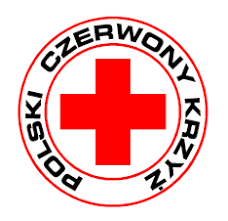 Kraków, dnia 25.11.2022 r.Wykonawcy ubiegający się o zamówienieDyrektor MOO PCK w Krakowie, ul. Studencka 19, 31-116 Kraków, informuje, że  na udzielenie zamówienia publicznego pn. Usługa kompleksowego sprzątania i utrzymania czystości dla Zakładu Opiekuńczo - Leczniczego Dom Polskiego Czerwonego Krzyża w Krakowie zamierza przeznaczyć kwotę:  394.000,00 brutto.